    2015/2016 – 2K CUP ENTRY FORM 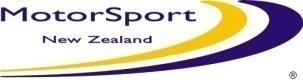 PUKEKOHE – 12/13 DECEntries Close – 27 NOV	 A: DRIVER / ENTRANT DETAILS:	 A: DRIVER / ENTRANT DETAILS:	 A: DRIVER / ENTRANT DETAILS:	 A: DRIVER / ENTRANT DETAILS:	 A: DRIVER / ENTRANT DETAILS:	 A: DRIVER / ENTRANT DETAILS:	 A: DRIVER / ENTRANT DETAILS:First Time Driver:  First Time Driver at Venue:  First Time Driver at Venue:  First Time Driver at Venue:  First Time Driver at Venue:  Foreign Participant on Non-MSNZ Licence:  Foreign Participant on Non-MSNZ Licence:  Driver Name:Driver Name:Driver Name:Driver Name:Mobile No:Mobile No:Mobile No:Physical Address: Physical Address: Physical Address: Physical Address: Physical Address: Physical Address: Physical Address: Postal Address:Postal Address:Postal Address:Postal Address:Postal Address:Postal Address:Postal Address:Email Address:Email Address:Email Address:Email Address:Email Address:Email Address:Email Address:MSNZ Licence No:MSNZ Licence No:Licence ExpiryDate:              ……. / …… / …….Licence ExpiryDate:              ……. / …… / …….Licence ExpiryDate:              ……. / …… / …….Licence ExpiryDate:              ……. / …… / …….Licence Grade:   C1    C2    INT C Financial Member of MSNZ Car Club: Financial Member of MSNZ Car Club: Financial Member of MSNZ Car Club: Financial Member of MSNZ Car Club: Financial Member of MSNZ Car Club: Financial Member of MSNZ Car Club: Car Club Expiry Date:     …... / .…. / …...Age Group:   >19     19-25     26-35    36-60     61<  Age Group:   >19     19-25     26-35    36-60     61<  Age Group:   >19     19-25     26-35    36-60     61<  Age Group:   >19     19-25     26-35    36-60     61<  Age Group:   >19     19-25     26-35    36-60     61<  Age Group:   >19     19-25     26-35    36-60     61<  Male           Female  EMERGENCY CONTACTEMERGENCY CONTACTEMERGENCY CONTACTEMERGENCY CONTACTEMERGENCY CONTACTEMERGENCY CONTACTEMERGENCY CONTACTName:Name:Name:Name:Relationship:Relationship:Relationship:Contact No:Contact No:Contact No:Contact No:Contact No:Contact No:Contact No:B: VEHICLE DETAILS:B: VEHICLE DETAILS:B: VEHICLE DETAILS:B: VEHICLE DETAILS:B: VEHICLE DETAILS:B: VEHICLE DETAILS:B: VEHICLE DETAILS:Vehicle Make & Model:Vehicle Make & Model:Vehicle Make & Model:Vehicle Make & Model:Car No:Car No:Car No:Colour:Colour:Colour:Colour:CC Capacity:CC Capacity:CC Capacity:MSNZ Logbook No:MSNZ Logbook No:MSNZ Logbook No:MSNZ Logbook No:Race Class within Series:  Race Class within Series:  Race Class within Series:  AMB Transponder No:AMB Transponder No:AMB Transponder No:AMB Transponder No:I need to hire a          Yes     No  Transponder (tick):         I need to hire a          Yes     No  Transponder (tick):         I need to hire a          Yes     No  Transponder (tick):         Sponsors:Sponsors:Sponsors:Sponsors:Sponsors:Sponsors:Sponsors:C: ENTRANT DETAILS: (If the driver is the Entrant do not fill in)C: ENTRANT DETAILS: (If the driver is the Entrant do not fill in)C: ENTRANT DETAILS: (If the driver is the Entrant do not fill in)C: ENTRANT DETAILS: (If the driver is the Entrant do not fill in)C: ENTRANT DETAILS: (If the driver is the Entrant do not fill in)C: ENTRANT DETAILS: (If the driver is the Entrant do not fill in)C: ENTRANT DETAILS: (If the driver is the Entrant do not fill in)Entrant Name:Entrant Name:Entrant Name:Entrant Name:Entrant Name:Entrant Name:Entrant Name:Entrant Address:Entrant Address:Entrant Address:Entrant Address:Entrant Address:Entrant Address:Entrant Address:Entrant Licence No:Entrant Licence No:Entrant Licence No:Expiry Date:Expiry Date:Expiry Date:Expiry Date:D: PAYMENT AND ENTRY INSTRUCTIONS:D: PAYMENT AND ENTRY INSTRUCTIONS:D: PAYMENT AND ENTRY INSTRUCTIONS:D: PAYMENT AND ENTRY INSTRUCTIONS:D: PAYMENT AND ENTRY INSTRUCTIONS:D: PAYMENT AND ENTRY INSTRUCTIONS:D: PAYMENT AND ENTRY INSTRUCTIONS:Please mail to:Joint Race Committee, c/- NZIGP, PO Box 11-129, Ellerslie, Auckland 1542  OR email to admin@nzgrandprix.org.nz   If you enter AFTER 11 December an additional $50.00 (including GST) is payable.  Payment may be made by Credit Card or Internet Banking. Internet Banking: NZIGP (Inc) – 02 0240 000 7711 000.  Please state your Name and Class entering in reference boxes.Visa / Mastercard Details (tick)Card Number   Name of Card Holder______________________________________________ Expiry Date_______________   Amount $_____________ENTRY FEE - $300.00 (with own Transponder)      $335.00 (to hire Transponder)     all incl GSTPlease mail to:Joint Race Committee, c/- NZIGP, PO Box 11-129, Ellerslie, Auckland 1542  OR email to admin@nzgrandprix.org.nz   If you enter AFTER 11 December an additional $50.00 (including GST) is payable.  Payment may be made by Credit Card or Internet Banking. Internet Banking: NZIGP (Inc) – 02 0240 000 7711 000.  Please state your Name and Class entering in reference boxes.Visa / Mastercard Details (tick)Card Number   Name of Card Holder______________________________________________ Expiry Date_______________   Amount $_____________ENTRY FEE - $300.00 (with own Transponder)      $335.00 (to hire Transponder)     all incl GSTPlease mail to:Joint Race Committee, c/- NZIGP, PO Box 11-129, Ellerslie, Auckland 1542  OR email to admin@nzgrandprix.org.nz   If you enter AFTER 11 December an additional $50.00 (including GST) is payable.  Payment may be made by Credit Card or Internet Banking. Internet Banking: NZIGP (Inc) – 02 0240 000 7711 000.  Please state your Name and Class entering in reference boxes.Visa / Mastercard Details (tick)Card Number   Name of Card Holder______________________________________________ Expiry Date_______________   Amount $_____________ENTRY FEE - $300.00 (with own Transponder)      $335.00 (to hire Transponder)     all incl GSTPlease mail to:Joint Race Committee, c/- NZIGP, PO Box 11-129, Ellerslie, Auckland 1542  OR email to admin@nzgrandprix.org.nz   If you enter AFTER 11 December an additional $50.00 (including GST) is payable.  Payment may be made by Credit Card or Internet Banking. Internet Banking: NZIGP (Inc) – 02 0240 000 7711 000.  Please state your Name and Class entering in reference boxes.Visa / Mastercard Details (tick)Card Number   Name of Card Holder______________________________________________ Expiry Date_______________   Amount $_____________ENTRY FEE - $300.00 (with own Transponder)      $335.00 (to hire Transponder)     all incl GSTPlease mail to:Joint Race Committee, c/- NZIGP, PO Box 11-129, Ellerslie, Auckland 1542  OR email to admin@nzgrandprix.org.nz   If you enter AFTER 11 December an additional $50.00 (including GST) is payable.  Payment may be made by Credit Card or Internet Banking. Internet Banking: NZIGP (Inc) – 02 0240 000 7711 000.  Please state your Name and Class entering in reference boxes.Visa / Mastercard Details (tick)Card Number   Name of Card Holder______________________________________________ Expiry Date_______________   Amount $_____________ENTRY FEE - $300.00 (with own Transponder)      $335.00 (to hire Transponder)     all incl GSTPlease mail to:Joint Race Committee, c/- NZIGP, PO Box 11-129, Ellerslie, Auckland 1542  OR email to admin@nzgrandprix.org.nz   If you enter AFTER 11 December an additional $50.00 (including GST) is payable.  Payment may be made by Credit Card or Internet Banking. Internet Banking: NZIGP (Inc) – 02 0240 000 7711 000.  Please state your Name and Class entering in reference boxes.Visa / Mastercard Details (tick)Card Number   Name of Card Holder______________________________________________ Expiry Date_______________   Amount $_____________ENTRY FEE - $300.00 (with own Transponder)      $335.00 (to hire Transponder)     all incl GSTPlease mail to:Joint Race Committee, c/- NZIGP, PO Box 11-129, Ellerslie, Auckland 1542  OR email to admin@nzgrandprix.org.nz   If you enter AFTER 11 December an additional $50.00 (including GST) is payable.  Payment may be made by Credit Card or Internet Banking. Internet Banking: NZIGP (Inc) – 02 0240 000 7711 000.  Please state your Name and Class entering in reference boxes.Visa / Mastercard Details (tick)Card Number   Name of Card Holder______________________________________________ Expiry Date_______________   Amount $_____________ENTRY FEE - $300.00 (with own Transponder)      $335.00 (to hire Transponder)     all incl GST1. Indemnity:I have received the Supplementary Regulations and all other regulations or Articles as determined in the Appendices and Schedules of the current New Zealand Motorsport Manual for the event I am entering and agree to be bound by them and by the National Sporting Code of MotorSport New Zealand Inc.In consideration of the acceptance of this entry and of my being permitted to take part in the Meeting or Events detailed, I agree not to pursue claims against and (severally) to hold harmless, indemnify and keep indemnified MotorSport New Zealand Inc, its members, associated or affiliated clubs and entities, race and/or event organisers and promoters, the inviting club and entity (or entities), race circuit owners, providers and operators, owners and tenants of private property (including land, buildings and/or fixtures, fittings and chattels) traversed, or proximate to events, officials, fellow competitors, and the directors, officers, servants, representatives and agents of those entities (all together “the Indemnified Parties”) in relation to all losses, actions, expenses, costs, liabilities, claims and demands in respect of death, injury, loss or damage to persons or property of myself, and/or my team (including drivers, co-drivers, passengers, management and/or mechanics) whatsoever, caused or arising out of or in connection with this entry or taking part in the events to which this entry relates, notwithstanding that such death, injury, loss or damage may have been contributed to or caused by the negligence of any of the Indemnified Parties and/or by any other person. This provision confers a benefit on, and is intended to be enforceable by, each of the Indemnified Parties (in accordance with the Contracts (Privity) Act 1982). 1. Indemnity:I have received the Supplementary Regulations and all other regulations or Articles as determined in the Appendices and Schedules of the current New Zealand Motorsport Manual for the event I am entering and agree to be bound by them and by the National Sporting Code of MotorSport New Zealand Inc.In consideration of the acceptance of this entry and of my being permitted to take part in the Meeting or Events detailed, I agree not to pursue claims against and (severally) to hold harmless, indemnify and keep indemnified MotorSport New Zealand Inc, its members, associated or affiliated clubs and entities, race and/or event organisers and promoters, the inviting club and entity (or entities), race circuit owners, providers and operators, owners and tenants of private property (including land, buildings and/or fixtures, fittings and chattels) traversed, or proximate to events, officials, fellow competitors, and the directors, officers, servants, representatives and agents of those entities (all together “the Indemnified Parties”) in relation to all losses, actions, expenses, costs, liabilities, claims and demands in respect of death, injury, loss or damage to persons or property of myself, and/or my team (including drivers, co-drivers, passengers, management and/or mechanics) whatsoever, caused or arising out of or in connection with this entry or taking part in the events to which this entry relates, notwithstanding that such death, injury, loss or damage may have been contributed to or caused by the negligence of any of the Indemnified Parties and/or by any other person. This provision confers a benefit on, and is intended to be enforceable by, each of the Indemnified Parties (in accordance with the Contracts (Privity) Act 1982). 1. Indemnity:I have received the Supplementary Regulations and all other regulations or Articles as determined in the Appendices and Schedules of the current New Zealand Motorsport Manual for the event I am entering and agree to be bound by them and by the National Sporting Code of MotorSport New Zealand Inc.In consideration of the acceptance of this entry and of my being permitted to take part in the Meeting or Events detailed, I agree not to pursue claims against and (severally) to hold harmless, indemnify and keep indemnified MotorSport New Zealand Inc, its members, associated or affiliated clubs and entities, race and/or event organisers and promoters, the inviting club and entity (or entities), race circuit owners, providers and operators, owners and tenants of private property (including land, buildings and/or fixtures, fittings and chattels) traversed, or proximate to events, officials, fellow competitors, and the directors, officers, servants, representatives and agents of those entities (all together “the Indemnified Parties”) in relation to all losses, actions, expenses, costs, liabilities, claims and demands in respect of death, injury, loss or damage to persons or property of myself, and/or my team (including drivers, co-drivers, passengers, management and/or mechanics) whatsoever, caused or arising out of or in connection with this entry or taking part in the events to which this entry relates, notwithstanding that such death, injury, loss or damage may have been contributed to or caused by the negligence of any of the Indemnified Parties and/or by any other person. This provision confers a benefit on, and is intended to be enforceable by, each of the Indemnified Parties (in accordance with the Contracts (Privity) Act 1982). 1. Indemnity:I have received the Supplementary Regulations and all other regulations or Articles as determined in the Appendices and Schedules of the current New Zealand Motorsport Manual for the event I am entering and agree to be bound by them and by the National Sporting Code of MotorSport New Zealand Inc.In consideration of the acceptance of this entry and of my being permitted to take part in the Meeting or Events detailed, I agree not to pursue claims against and (severally) to hold harmless, indemnify and keep indemnified MotorSport New Zealand Inc, its members, associated or affiliated clubs and entities, race and/or event organisers and promoters, the inviting club and entity (or entities), race circuit owners, providers and operators, owners and tenants of private property (including land, buildings and/or fixtures, fittings and chattels) traversed, or proximate to events, officials, fellow competitors, and the directors, officers, servants, representatives and agents of those entities (all together “the Indemnified Parties”) in relation to all losses, actions, expenses, costs, liabilities, claims and demands in respect of death, injury, loss or damage to persons or property of myself, and/or my team (including drivers, co-drivers, passengers, management and/or mechanics) whatsoever, caused or arising out of or in connection with this entry or taking part in the events to which this entry relates, notwithstanding that such death, injury, loss or damage may have been contributed to or caused by the negligence of any of the Indemnified Parties and/or by any other person. This provision confers a benefit on, and is intended to be enforceable by, each of the Indemnified Parties (in accordance with the Contracts (Privity) Act 1982). 1. Indemnity:I have received the Supplementary Regulations and all other regulations or Articles as determined in the Appendices and Schedules of the current New Zealand Motorsport Manual for the event I am entering and agree to be bound by them and by the National Sporting Code of MotorSport New Zealand Inc.In consideration of the acceptance of this entry and of my being permitted to take part in the Meeting or Events detailed, I agree not to pursue claims against and (severally) to hold harmless, indemnify and keep indemnified MotorSport New Zealand Inc, its members, associated or affiliated clubs and entities, race and/or event organisers and promoters, the inviting club and entity (or entities), race circuit owners, providers and operators, owners and tenants of private property (including land, buildings and/or fixtures, fittings and chattels) traversed, or proximate to events, officials, fellow competitors, and the directors, officers, servants, representatives and agents of those entities (all together “the Indemnified Parties”) in relation to all losses, actions, expenses, costs, liabilities, claims and demands in respect of death, injury, loss or damage to persons or property of myself, and/or my team (including drivers, co-drivers, passengers, management and/or mechanics) whatsoever, caused or arising out of or in connection with this entry or taking part in the events to which this entry relates, notwithstanding that such death, injury, loss or damage may have been contributed to or caused by the negligence of any of the Indemnified Parties and/or by any other person. This provision confers a benefit on, and is intended to be enforceable by, each of the Indemnified Parties (in accordance with the Contracts (Privity) Act 1982). 2. Ability to Control a Vehicle Declaration by Driver:I declare that should I at the time of any event this entry form relates to be suffering from any disability of any kind whether permanent or temporary which is likely to detrimentally affect my control of my automobile or my fitness to drive, I will not participate.2. Ability to Control a Vehicle Declaration by Driver:I declare that should I at the time of any event this entry form relates to be suffering from any disability of any kind whether permanent or temporary which is likely to detrimentally affect my control of my automobile or my fitness to drive, I will not participate.2. Ability to Control a Vehicle Declaration by Driver:I declare that should I at the time of any event this entry form relates to be suffering from any disability of any kind whether permanent or temporary which is likely to detrimentally affect my control of my automobile or my fitness to drive, I will not participate.2. Ability to Control a Vehicle Declaration by Driver:I declare that should I at the time of any event this entry form relates to be suffering from any disability of any kind whether permanent or temporary which is likely to detrimentally affect my control of my automobile or my fitness to drive, I will not participate.2. Ability to Control a Vehicle Declaration by Driver:I declare that should I at the time of any event this entry form relates to be suffering from any disability of any kind whether permanent or temporary which is likely to detrimentally affect my control of my automobile or my fitness to drive, I will not participate.3. Vehicle Conformance with Schedule A/AA/SR/TZ/SS Declaration by Driver:I declare the vehicle detailed on this entry form complies with the vehicle safety items set out below (as applicable) and will be presented on request to an appointed Scrutineer or Technical Officer complying at all times with the safety and eligibility requirements detailed in the National Sporting Code and its Appendices and Schedules.3. Vehicle Conformance with Schedule A/AA/SR/TZ/SS Declaration by Driver:I declare the vehicle detailed on this entry form complies with the vehicle safety items set out below (as applicable) and will be presented on request to an appointed Scrutineer or Technical Officer complying at all times with the safety and eligibility requirements detailed in the National Sporting Code and its Appendices and Schedules.3. Vehicle Conformance with Schedule A/AA/SR/TZ/SS Declaration by Driver:I declare the vehicle detailed on this entry form complies with the vehicle safety items set out below (as applicable) and will be presented on request to an appointed Scrutineer or Technical Officer complying at all times with the safety and eligibility requirements detailed in the National Sporting Code and its Appendices and Schedules.3. Vehicle Conformance with Schedule A/AA/SR/TZ/SS Declaration by Driver:I declare the vehicle detailed on this entry form complies with the vehicle safety items set out below (as applicable) and will be presented on request to an appointed Scrutineer or Technical Officer complying at all times with the safety and eligibility requirements detailed in the National Sporting Code and its Appendices and Schedules.3. Vehicle Conformance with Schedule A/AA/SR/TZ/SS Declaration by Driver:I declare the vehicle detailed on this entry form complies with the vehicle safety items set out below (as applicable) and will be presented on request to an appointed Scrutineer or Technical Officer complying at all times with the safety and eligibility requirements detailed in the National Sporting Code and its Appendices and Schedules.Critical SafetyNon-Critical SafetyNon-Critical SafetyNon-Critical SafetyNon SafetyHelmetHead & Neck RestraintProtective ClothingSafety HarnessWindow Net(s)Roll Bar / Safety Cage Seat(s) and MountsFire ExtinguisherWheels and TyresBrake SystemSteering & Suspension SystemsFuel Tank(s) / Fillers / LinesEngine & Transmission  MountsFlexible Fluid Lines & HosesThrottle Return (Failsafe)Engine Starter Operation Reverse Gear OperationExhaust SystemOil Catch Tank(s)Electrical WiringLighting SystemsBrake LightsRear Lights / Rain LightsBodyshell / Chassis ConditionExterior AppearancePanels / CoversDoorsWindows Wipers & DemistingRear Vision MirrorsAerofoils & SpoilersCockpit Construction / FittingsBulkheadsTow EyesIgnition  / Circuit BreakerBatteryRear Lights / Rain LightsBodyshell / Chassis ConditionExterior AppearancePanels / CoversDoorsWindows Wipers & DemistingRear Vision MirrorsAerofoils & SpoilersCockpit Construction / FittingsBulkheadsTow EyesIgnition  / Circuit BreakerBatteryBallast (Security)Competition NumbersRegistration & WOF LabelsLVV / MSNZ Authority CardLVV PlateOptional EquipmentI acknowledge that where any breach of the Safety Schedule is found during a Safety Audit I will be subject to penalties under the National Sporting Code and my signature below indicates my acceptance of this undertaking.I acknowledge that where any breach of the Safety Schedule is found during a Safety Audit I will be subject to penalties under the National Sporting Code and my signature below indicates my acceptance of this undertaking.I acknowledge that where any breach of the Safety Schedule is found during a Safety Audit I will be subject to penalties under the National Sporting Code and my signature below indicates my acceptance of this undertaking.I acknowledge that where any breach of the Safety Schedule is found during a Safety Audit I will be subject to penalties under the National Sporting Code and my signature below indicates my acceptance of this undertaking.I acknowledge that where any breach of the Safety Schedule is found during a Safety Audit I will be subject to penalties under the National Sporting Code and my signature below indicates my acceptance of this undertaking.4. Consent:I consent to the details contained on this form being held by MotorSport New Zealand Inc and/or the Inviting Clubs for the purpose of the promotion and benefit of the Race Meetings or Events concerned, and Motorsport in general.  I acknowledge my right to access and correction of this information.  This consent is given in accordance with the Privacy Act 1993.I also authorise the medical providers of the event to disclose medical information relevant to illness or injury sustained during the above mentioned event to MotorSport NZ and its officials.Signature of Driver:	Date: ………………..…………Signature of Entrant:	Date: ………………………….FOR ENTRY TO BE CORRECT, PLEASE ENSURE SIGNATURES ARE COMPLETED PRIOR TO POSTINGNote: If Driver and Entrant are the same, only one signature is required to cover the (1) Indemnity, (2 & 3) Declarations and (4) Consent4. Consent:I consent to the details contained on this form being held by MotorSport New Zealand Inc and/or the Inviting Clubs for the purpose of the promotion and benefit of the Race Meetings or Events concerned, and Motorsport in general.  I acknowledge my right to access and correction of this information.  This consent is given in accordance with the Privacy Act 1993.I also authorise the medical providers of the event to disclose medical information relevant to illness or injury sustained during the above mentioned event to MotorSport NZ and its officials.Signature of Driver:	Date: ………………..…………Signature of Entrant:	Date: ………………………….FOR ENTRY TO BE CORRECT, PLEASE ENSURE SIGNATURES ARE COMPLETED PRIOR TO POSTINGNote: If Driver and Entrant are the same, only one signature is required to cover the (1) Indemnity, (2 & 3) Declarations and (4) Consent4. Consent:I consent to the details contained on this form being held by MotorSport New Zealand Inc and/or the Inviting Clubs for the purpose of the promotion and benefit of the Race Meetings or Events concerned, and Motorsport in general.  I acknowledge my right to access and correction of this information.  This consent is given in accordance with the Privacy Act 1993.I also authorise the medical providers of the event to disclose medical information relevant to illness or injury sustained during the above mentioned event to MotorSport NZ and its officials.Signature of Driver:	Date: ………………..…………Signature of Entrant:	Date: ………………………….FOR ENTRY TO BE CORRECT, PLEASE ENSURE SIGNATURES ARE COMPLETED PRIOR TO POSTINGNote: If Driver and Entrant are the same, only one signature is required to cover the (1) Indemnity, (2 & 3) Declarations and (4) Consent4. Consent:I consent to the details contained on this form being held by MotorSport New Zealand Inc and/or the Inviting Clubs for the purpose of the promotion and benefit of the Race Meetings or Events concerned, and Motorsport in general.  I acknowledge my right to access and correction of this information.  This consent is given in accordance with the Privacy Act 1993.I also authorise the medical providers of the event to disclose medical information relevant to illness or injury sustained during the above mentioned event to MotorSport NZ and its officials.Signature of Driver:	Date: ………………..…………Signature of Entrant:	Date: ………………………….FOR ENTRY TO BE CORRECT, PLEASE ENSURE SIGNATURES ARE COMPLETED PRIOR TO POSTINGNote: If Driver and Entrant are the same, only one signature is required to cover the (1) Indemnity, (2 & 3) Declarations and (4) Consent4. Consent:I consent to the details contained on this form being held by MotorSport New Zealand Inc and/or the Inviting Clubs for the purpose of the promotion and benefit of the Race Meetings or Events concerned, and Motorsport in general.  I acknowledge my right to access and correction of this information.  This consent is given in accordance with the Privacy Act 1993.I also authorise the medical providers of the event to disclose medical information relevant to illness or injury sustained during the above mentioned event to MotorSport NZ and its officials.Signature of Driver:	Date: ………………..…………Signature of Entrant:	Date: ………………………….FOR ENTRY TO BE CORRECT, PLEASE ENSURE SIGNATURES ARE COMPLETED PRIOR TO POSTINGNote: If Driver and Entrant are the same, only one signature is required to cover the (1) Indemnity, (2 & 3) Declarations and (4) Consent